GRANDI OPERE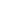 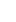 Dipartimento 60 Uffici speciali - D.G. 6 Grandi Opere - Delibera della Giunta Regionale n. 135 del 21.03.2023 - Piano Nazionale di Ripresa e Resilienza - Missione 6 "Salute", Componente 2 "Innovazione, ricerca e digitalizzazione del servizio sanitario nazionale" - Investimento 1.3 "Rafforzamento dell'infrastruttura tecnologica e degli strumenti per la raccolta, l'elaborazione, l'analisi dei dati e la simulazione" - sub-investimento 1.3.1 (b) "Adozione e utilizzo del Fascicolo Sanitario Elettronico da parte delle Regioni" - Determinazioni. 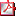 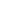 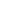 Allegato 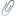 Allegato Allegato ISTRUZIONE, FORMAZIONE, LAVORO, E POLITICHE GIOVANILIDipartimento 50 GIUNTA REGIONALE DELLA CAMPANIA - D.G. 11 DG PER L'ISTRUZIONE, LA FORMAZIONE, IL LAVORO E LE POLITICHE GIOVANILI - Delibera della Giunta Regionale n. 105 del 07.03.2023 - Approvazione Linee Guida per la programmazione e attuazione di percorsi formativi - Sistema Duale - Annualità 2023 - 2026 e successive. Allegato_DGR_2023_03_07_Approvazione_LG_Sistema-Duale_2023-26 e successivi 
Dipartimento 50 GIUNTA REGIONALE DELLA CAMPANIA - D.G. 11 DG PER L'ISTRUZIONE, LA FORMAZIONE, IL LAVORO E LE POLITICHE GIOVANILI - Delibera della Giunta Regionale n. 158 del 28.03.2023 - PR Campania FESR 2021-27 - "Scuola Viva in cantiere" - Programmazione risorse. Dipartimento 50 GIUNTA REGIONALE DELLA CAMPANIA - D.G. 11 DG PER L'ISTRUZIONE, LA FORMAZIONE, IL LAVORO E LE POLITICHE GIOVANILI - Delibera della Giunta Regionale n. 161 del 28.03.2023 - PR Campania FSE+ 2021/2027. Nuovi percorsi di Istruzione Tecnica Superiore (ITS) e percorsi sperimentali di istruzione terziaria in Campania. Programmazione risorse. DECRETI DEL PRESIDENTE DELLA GIUNTA REGIONALEDecreto Presidente Giunta n. 32 del 30.03.2023 - Dipartimento 50 GIUNTA REGIONALE DELLA CAMPANIA - D.G. 2 Direzione Generale per lo sviluppo economico e le attività produttive - Scioglimento Consiglio Camera di Commercio Industria Artigianato e Agricoltura Irpinia Sannio ai sensi dell'art. 5, comma 2, lett. a). L. 580/1993 e contestuale nomina Commissario straordinario. DECRETI DIRIGENZIALIGRANDI OPEREDipartimento 60 Uffici Speciali - D.G. 6 Grandi Opere - Decreto Dirigenziale n. 185 del 27.03.2023 - Indizione proc. n. 3591/RI/2023 - Avviso di preinformazione per l'affidamento di un contratto misto, di servizi di ingegneria e architettura, relativi alla progettazione esecutiva e al coordinamento della sicurezza in fase di progettazione, e di lavori per la realizzazione di STRADA A SCORRIMENTO VELOCE DI COLLEGAMENTO DELLA VALLE DI LAURO CON L'AUTOSTRADA CASERTA - SALERNO (A30) - COMPLETAMENTO - CUP B31B04000260006. SVILUPPO ECONOMICO E ATTIVITA` PRODUTTIVEDipartimento 50 GIUNTA REGIONALE DELLA CAMPANIA - D.G. 2 Direzione Generale per lo sviluppo economico e le attività produttive - Decreto Dirigenziale n. 260 del 31.03.2023 - Approvazione della graduatoria di cui all'art. 13 dell'Avviso pubblico approvato con il D.D. n. 2/2023, relativa alle domande di agevolazione da finanziare per la realizzazione di impianti di produzione di idrogeno rinnovabile - PNRR Investimento 3.1 "produzione in aree industriali dismesse", finanziato dall'Unione Europea - Next generation EU. Allegato 1 Elenco domande presentate Allegato 2 - Elenco domande non ammesse Allegato 3 Elenco domande ammesse Allegato 4 Graduatoria POLITICHE AGRICOLE, ALIMENTARI E FORESTALIDipartimento 50 GIUNTA REGIONALE DELLA CAMPANIA - D.G. 7 DIREZIONE GENERALE PER LE POLITICHE AGRICOLE, ALIMENTARI E FORESTALI - Decreto Dirigenziale n. 148 del 28.03.2023 - Programma di Sviluppo Rurale Campania 2014/2022 - Nuove misure per far fronte agli aumenti eccezionali dei prezzi in relazione agli appalti pubblici, in applicazione della legge di bilancio n.197 del 29.12.2022 - Disposizioni urgenti per beneficiari tenuti al rispetto della normativa in materia di appalti pubblici - Sostituzione del DRD n. 451 del 17 novembre 2022. Dipartimento 50 GIUNTA REGIONALE DELLA CAMPANIA - D.G. 7 DIREZIONE GENERALE PER LE POLITICHE AGRICOLE, ALIMENTARI E FORESTALI - Decreto Dirigenziale n. 150 del 29.03.2023 - PSR Campania 2014-2022. Misura 19. Sviluppo locale di tipo partecipativo - LEADER. Bando Tipologia di intervento 19.1.1 Supporto Preparatorio. Approvazione Territorializzazione LEADER programmazione 2023-2027 e differimento termini scadenza presentazione domande di sostegno. ALLEGATO_Analisi di contesto per la territorializzazione dell¿intervento SRG 06 - LEADER MOBILITA`Dipartimento 50 GIUNTA REGIONALE DELLA CAMPANIA - D.G. 8 DIREZIONE GENERALE PER LA MOBILITÀ - Decreto Dirigenziale n. 35 del 27.03.2023 - Oggetto: D.lgs. n. 285.92 e D.P.R. n. 495.1992. Declassificazione, ai fini della sdemanializzazione, di due relitti stradali, ricadenti nel Comune di Vallata (AV) GOVERNO DEL TERRITORIODipartimento 50 GIUNTA REGIONALE DELLA CAMPANIA - D.G. 9 DIREZIONE GENERALE PER IL GOVERNO DEL TERRITORIO - Decreto Dirigenziale n. 31 del 31.03.2023 - Legge 431/98 art. 11 DGR 26/2023 Approvazione bando per assegnazione di contributi ad integrazione canone di locazione Annualità 2022 Con allegato ALLEGATO BANDO UNIVERSITÀ, RICERCA E INNOVAZIONE
Dipartimento 50 GIUNTA REGIONALE DELLA CAMPANIA - D.G. 10 DIREZIONE GENERALE PER L'UNIVERSITÀ, LA RICERCA E L'INNOVAZIONE - Decreto Dirigenziale n. 88 del 27.03.2023 - DGR N. 277 DEL 07/06/2022. PSC CAMPANIA. INTERVENTO CMD BYOSYN - CUP B32C18000180007 - COD. SURF 18121BP000000005. ASSEGNAZIONE DEFINITIVA DEL FINANZIAMENTO QUOTA PSC CAMPANIA ED APPROVAZIONE SCHEMA INTEGRATIVO ALLA CONVENZIONE REP. CZ/2021/0000011 DEL 01/09/2021. SCHEMA DI CONVENZIONE CMD AVVISO CMD POLITICHE CULTURALI E TURISMODipartimento 50 GIUNTA REGIONALE DELLA CAMPANIA - D.G. 12 Direzione Generale per le politiche culturali e turismo - Decreto Dirigenziale n. 25 del 28.03.2023 - L.R. n. 27/2019 Art. 1 c.11 - L.R. n. 18/2022 Art. 27 c. 1- Approvazione dell'Avviso pubblico per l'accesso a contributi destinati a sostenere iniziative degli enti locali e degli enti gestori di beni monumentali diretti a garantire un'adeguata illuminazione architettonica esterna ai monumenti (con allegati) e nomina R.d.P.; PUBBLICAZIONE: BURC - Casa di Vetro. AVVISO PUBBLICO Allegato 1_EL Modello per la domanda di contributo Enti Locali Allegato 2_EG Modello per la domanda di contributo Enti Gestori  UFFICIO SPECIALE PER LA CRESCITA E LA TRANSIZIONE DIGITALEDipartimento 60 Uffici speciali - D.G. 11 UFFICIO SPECIALE PER LA CRESCITA E LA TRANSIZIONE DIGITALE - Decreto Dirigenziale n. 60 del 24.03.2023 - PNRR - ACCORDO EX ART. 15 LEGGE 7 AGOSTO 1990 N. 241 PER LA REALIZZAZIONE DELLA MISURA 1.7.2 RETE DEI SERVIZI DI FACILITAZIONE DIGITALE IN ATTUAZIONE DELLE DELIBERE DI GIUNTA REGIONALE N. 575 DEL 03.11.2022 E N. 708 DEL 20.12.2022 NOMINA DELLA CABINA DI REGIA AI SENSI DELLA DGR N. 708 DEL 20.12.2022. UFFICIO DEI SISTEMI TERRITORIALI E DELLA SICUREZZA INTEGRATADipartimento 60 Uffici speciali - D.G. 9 Uff. del federalismo e dei sistemi territoriali e della sicurezza integrata - Decreto Dirigenziale n. 9 del 28.03.2023 - "Legge Reginale 16 aprile 2012 n. 7. Avviso pubblico per la concessione di contributi per il sostegno dei soggetti assegnatari di beni confiscati - annualità 2023". Approvazione e prenotazione d'impegno sul capitolo di spesa U07821 all. 1 domanda di partecipazione all. 2 formulario all. 3 dichiarazione possesso requisiti all. 4 dichiarazione intenti all. 5 partner associato all. 6 partner sponsor all. 7 informativa privacy avviso pubblico PROROGHE E RIAPERTURE TERMINIGiunta Regionale della Campania - Ufficio Speciale Grandi Opere - STAFF 60.06.92 "Centrale Acquisti e Ufficio Gare - Procedure di Appalto PNRR" - Affidamento dei lavori per la realizzazione dell'intervento denominato "Nuovo Complesso Ospedaliero San Giovanni di Dio e Ruggi d'Aragona". Numero di riferimento: 3573/AP/2023 - Proroga dei termini di scadenza - AVVISI DI DEPOSITO DI P.R.G. E/O ATTI URBANISTICICOMUNE DI BARONISSI (SA) - Avviso di deposito del Piano Urbanistico Attuativo (P.U.A.) - Area di Trasformazione AT*5 ambito in località Saragnano alla via Mazzini COMUNE DI CAPACCIO PAESTUM (SA) - Avviso di deposito dell'Adozione di Variante al vigente Piano Regolatore Generale, adottata con Delibera di Consiglio Comunale n. 07 del 26.01.2023, per apposizione del vincolo espropriativo e dichiarazione di pubblica utilità, ai sensi del D.P.R. n. 327 del 08.06.2001 e ss.mm.ii, riguardante il nuovo progetto della viabilità alternativa al passaggio a livello della Stazione Ferroviaria di Paestum COMUNE DI CAPRI (NA) - Adozione di Variante semplificata al P.R.G. ai sensi dell'art. 9,10 e 19 del DPR 327/01 - Lavori di allargamento della SP 66 Marina Grande di Capri, in località Due Golfi COMUNE DI MONTEMILETTO (AV) - Avviso, ai sensi del comma 6, articolo 3 del Regolamento regionale 4 agosto 2011 n.5, di approvazione del Piano Urbanistico Comunale (P.U.C.), relativa Valutazione Ambientale Strategica (V.A.S.), Atti di Programmazione degli Interventi e Regolamento Urbanistico Edilizio Comunale (R.U.E.C.) COMUNE DI SANTA MARINA (SA) - Avviso di deposito dell'approvazione definitiva della Variante Semplificata al PRG relativa ai lavori di "Lavori di realizzazione di una strada di accesso al nuovo polo scolastico, nonché di sistemazione ed ammodernamento della strada esistente con relativo ampliamento degli spazi esterni a servizio dell'edificio scolastico (parco a verde)" - Delibera di Consiglio Comunale n. 7 del 17.03.2023 AVVISI 
COMUNE DI QUARTO (NA) - Avviso - Indizione audizione delle organizzazioni sociali, culturali, sindacali, economiche, professionali e ambientaliste di livello provinciale, ai sensi dell'art. 7, comma 2, del Regolamento n°5 del 04.08.2011 
SVILUPPO CAMPANIA S.p.A. - Emergenza COVID-19 - DGR n. 544 del 30/11/2021 - Avviso pubblico per la concessione di contributi a fondo perduto a sostegno di parchi tematici, acquari, parchi geologici e giardini zoologici BANDI DI GARASTAZIONE UNICA APPALTANTE DELLA PROVINCIA DI AVELLINO per conto del Comune di Paduli (BN) - Bando di gara - Lavori di sistemazione idraulico forestale dell'alveo e delle sponde del Torrente Cantariello. CENTRALE UNICA DI COMMITTENZA DEI COMUNI DI TORRE DEL GRECO E TRECASE (NA) - Bando di gara - Affidamento dell'appalto integrato relativo alla progettazione definitiva, esecutiva ed ai lavori per la realizzazione di un nuovo impianto sportivo natatorio comunale. 
CONSORZIO DI BONIFICA DELL'UFITA - Bando di gara - Lavori riguardanti gli interventi di ristrutturazione, ammodernamento, adeguamento strutturale e tecnologico ed interconnessione idraulica degli impianti irrigui, di accumulo, di adduzione e distribuzione esistenti nel comprensorio consortile finalizzati all'ottimizzazione e risparmio della risorsa idrica in agricoltura ed all'efficientamento energetico degli impianti ESITI DI GARACOMUNE DI APOLLOSA (BN) - Esito di gara - Lavori di completamento e ristrutturazione del sistema idrico comunale I Stralcio Funzionale I lotto COMUNE DI SANTA MARINA (SA) - Esito di gara - Lavori di messa in sicurezza degli insediamenti e delle infrastrutture, mediante interventi integrati di mitigazione del rischio idraulico nell'abitato di Policastro Bussentino e riqualificazione ambientale del "Basso Corso Fiume Bussento" COMUNE DI SANTA MARINA (SA) - Esito di gara - Lavori di sistemazione dei versanti e delle scarpate delle strade di accesso e/o penetrazione ai boschi interessati da frane - Località Lupinata e Montegranaro COMUNE DI SANTA MARINA (SA) - Esito di gara - Lavori di sistemazione dei versanti e delle scarpate delle strade di accesso e/o penetrazione ai boschi interessati da frane - Località Margiotta, Salise, Madonna del Monte CENTRALE DI COMMITTENZA DELEGATA PROVINCIA DI AVELLINO - Stazione Unica Appaltante - Comune di Montella - Esito di gara - Sistemazione sponde fiume Calore in località "Stratola" - Messa in sicurezza del territorio a rischio idrogeologico STAZIONE UNICA APPALTANTE DELLA PROVINCIA DI AVELLINO per conto del comune di Visciano (NA) - Esito di gara - Lavori di adeguamento/riqualificazione dell'impianto di pubblica illuminazione nel Comune di Visciano 